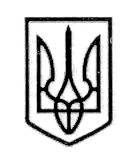 УКРАЇНАСТОРОЖИНЕЦЬКА МІСЬКА РАДАСТОРОЖИНЕЦЬКОГО РАЙОНУЧЕРНІВЕЦЬКОЇ ОБЛАСТІХХІХ позачергова сесія   VII скликанняР  І  Ш  Е  Н  Н  Я    № 65-29/2019       08  квітня  2019 року                                                                       м.СторожинецьПро встановлення надбавок  директорам та заступникам директорів закладів загальної середньої освіти міської ради  Керуючись Кодексом законів про працю України, законом України «Про місцеве самоврядування в Україні», законом України «Про освіту», постановою КМУ від 30.08.2002 № 1298 «Про оплату праці працівників на основі Єдиної тарифної сітки розрядів і коефіцієнтів з оплати праці працівників установ, закладів та організацій окремих галузей бюджетної сфери», постановою КМУ від 23.03.2011 № 373 «Про встановлення надбавки педагогічним працівникам дошкільних, позашкільних, загальноосвітніх, професійно-технічних навчальних закладів, вищих навчальних закладів I-II рівня акредитації, інших установ і закладів незалежно від їх підпорядкування»,                           міська    рада     вирішила:З 01 квітня по 31 грудня 2019 року встановити надбавки за складність та напруженість в роботі директорам та заступникам директорів закладів загальної середньої освіти:В розмірі 50 % директорам Сторожинецької районної гімназії, Опорного закладу Сторожинецький ліцей.В розмірі 40% директорам Бобовецького НВК, Панківського НВК, Старожадівського НВК, Зруб-Комарівської ЗОШ І-ІІ ст., Костинецького НВК, Сторожинецького ліцею №1, Сторожинецької ЗОШ І-ІІІ ст. №1, Банилово-Підгірнівської гімназії, Давидівської ЗОШ І-ІІІ ст.; заступникам директорів Сторожинецької районної гімназії, Опорного закладу Сторожинецький ліцей.В ромірі 30% директорам Новобросковенцької ЗОШ І-ІІІ ст., Сторожинецької гімназії №2, Давидівської ЗОШ І-ІІ ст., Комарівської ЗОШ   І-ІІ ст., Слобода-Комарівської ЗОШ І-ІІ ст., Старожадівської ЗОШ І-ІІ ст., Ясенської ЗОШ І-ІІ ст., Дібрівської ЗОШ І-ІІ ст.; заступникам директорів Бобовецького НВК, Панківського НВК, Старожадівського НВК, Зруб-Комарівської ЗОШ І-ІІ ст., Костинецького НВК, Сторожинецького ліцею №1, Сторожинецької ЗОШ І-ІІІ ст. №1, Банилово-Підгірнівської гімназії, Давидівської ЗОШ І-ІІІ ст.В розмірі 20% заступникам директорів Новобросковецької ЗОШ І-ІІІ ст., Сторожинецької гімназії №2, Давидівської ЗОШ І-ІІ ст., Комарівської ЗОШ І-ІІ ст., Слобода-Комарівської ЗОШ І-ІІ ст., Старожадівської ЗОШ І-ІІ ст., Ясенської ЗОШ І-ІІ ст., Дібрівської ЗОШ          І-ІІ ст.        2. Контроль за виконанням рішення покласти на першого заступника міського голови  Брижака П.М. і постійну комісію з питань освіти, фізичного виховання та культури  (Чернявська Т.К.).   Сторожинецький міський голова                                  М. М. Карлійчук         	